АДМИНИСТРАЦИЯ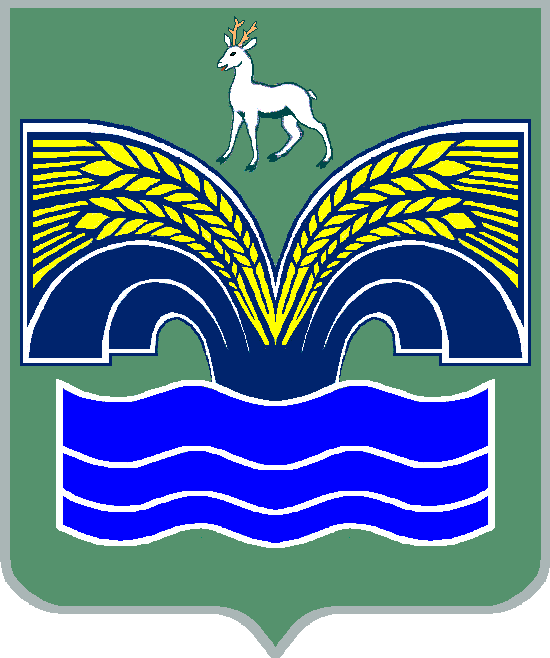  СЕЛЬСКОГО ПОСЕЛЕНИЯ ХИЛКОВОМУНИЦИПАЛЬНОГО РАЙОНА КРАСНОЯРСКИЙ_____________САМАРСКОЙ ОБЛАСТИ_________________446396  с. Хилково, ул. Школьная, дом 5 тел.(257) 4-41-45, 4-41-82факс (257) 4-41-45, E – mail : hilkovoadm@mail.ruИсх. от 12.01.2021 г. № 4                              СВЕДЕНИЯ  О  ЧИСЛЕННОСТИ  ПОСТОЯННОГО  НАСЕЛЕНИЯ  НА   1 ЯНВАРЯ 2021 годапо  администрации  сельского  поселения  Хилковомуниципального района Красноярского  Самарской области  Глава  сельского поселения  Хилково                                                   О.Ю.ДолговНаименование администраций, населенных пунктовЧисленность постоянного населения, человекЧисленность постоянного населения, человекЧисленность постоянного населения, человекЧисленность постоянного населения, человекНаименование администраций, населенных пунктоввсегоВ том числеВ том числеВ том числеАдминистрация сельского поселения Хилково2=(3-4+5)Зарегистрировано (по месту постоянного жительства и по месту пребывания на срок 9 месяцев и более)В том числе:Проживающих 9 месяцев и болеене зарегистрированных по месту жительства и месту пребыванияАдминистрация сельского поселения Хилково2=(3-4+5)Зарегистрировано (по месту постоянного жительства и по месту пребывания на срок 9 месяцев и более)Зарегистрированных по месту жительства, но отсутствующих 9 месяцев и болееПроживающих 9 месяцев и болеене зарегистрированных по месту жительства и месту пребыванияСело  Хилково152315597236П.  Малиновка311317126Д.Екатериновка353742Село  Тростянка17818042П.  Булак153158105Село  Краково242248126П.  Вулкан6600 Всего по сельскому Поселению Хилково2448250511457